SOUTH CAROLINA PLANNING EDUCATION ADVISORY COMMITTEEMINUTES OF THE COMMITTEE MEETING Friday, July 22, 2016Telephone Conference Meeting10:00 a.m.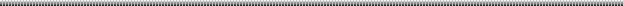 Members Participating:  Phil Lindler, and Wayne Shuler, Christopher Witko Committee members.Members Absent: Steve Riley, Chairman, Cliff Ellis, Vice-ChairmanGuests:  Daniel Newquist, Tom Britt, Waccamaw Regional Council of GovernmentsCALL TO ORDERMr. Lindler called the meeting to order at 10:01 a.m.FREEDOM OF INFORMATION ACT COMPLIANCEPublic notification of this meeting has been published, posted, and mailed in compliance with the Freedom of Information Act APPROVAL OF MINUTES Regular meeting of May 2, 2016Mr. Shuler moved to approve.  Mr. Witko seconded.  The minutes of the May 2, 2016 meeting were approved by a vote of 3-0.  UNFINISHED BUSINESSNoneNEW BUSINESSConsideration of an Application from the Waccamaw Regional Council of Governments as an approved sponsor of continuing education programs.  Mr. Newquist and Mr. Britt made comments.  Mr. Shuler motioned in favor of the application and Mr. Witko seconded.  The motion was approved by a vote of 3-0.CONSENT AGENDANone.ADJOURNMENTMr. Witko moved to adjourn.  Mr. Shuler seconded.  The meeting was adjourned at 10:10 a.m.